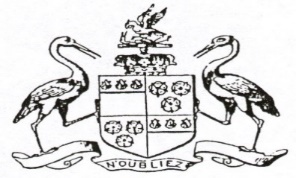 THE COAT OF ARMS OF THE DUKE OF MONTROSEBuchanan Castle Golf ClubAPPLICATION FOR MEMBERSHIPGOLFING HISTORYAre you new to golf?  If so, please tick here   (You do not require to answer the following question)		CDH ID No. _____________________ (available in the My Handicap section of the Scottish Golf app)	Name of your last club __________________________________________________________________If you are continuing Membership of another club, please tick whether you wish Buchanan Castle to be your ‘Home’ or ‘Away’ Club      Home     AwayAPPLICANT DETAILSWish to be known as: ____________________________Address ____________________________________________________________________Town/City ___________________________  County ______________________________Country ______________________________ Telephone number ______________________Email __________________________________________________________________Where did you hear about Buchanan Castle? ____________________________I wish to be nominated for election to the Club in the following membership category:Please tick the relevant boxes (for full details of membership categories please see the website)        *A Seniors Discount may apply if you are aged 70+ and have 25 years continuous membership at another club        ** Parent/Guardian Email _________________________________________________        Mobile ____________________________ We will not pass your data to anyone other than Scottish Golf who need it to process handicaps. We would like to send you club information and some Pro Shop emails may include promotions from 3rd parties. Please tick the boxes to indicate if you are happy to allow:Info to Scottish Golf    Information from the club including details of events  Information from the Proshop including 3rd party promotions PROPOSERPlease return this form to:Buchanan Castle Golf Club, Drymen,Glasgow,G63 0HY, Tel: 01360 660330 , e-mail: membership@buchanancastlegolfclub.co.ukWebsite: www.buchanancastlegolfclub.co.ukFull Name:First Middle LastDate of Birth   DD MM YYYYSelect Category       AgeNo of years at current clubAffiliated to an Ordinary memberHave you been a member of BCGC in the last 3 years?Ordinary Member (30yrs+)Intermediate Member (24-29yrs)Youth Member (18-24yrs)Senior Member (70yrs+)*Junior Member **Country Member (home address more than 75 miles away)Off Peak (Twilight) MemberAcademy Member (Adult)Academy Family Membership (4 members)Get into GolfName:Signed:Date:Relationship to applicant:How long have you known the applicant?I declare that all the information I have provided is accurate to the best of my knowledge.If elected, I undertake to abide by the Club Rules and Regulations.Signed ____________________________________________________________Date _________________________